Yarn carriers		Edition 23.07.14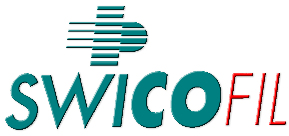 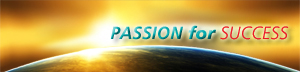 18GT/1 Swicofil AG CH-6021 Emmenbrücke Swicofil AG CH-6021 Emmenbrücke Swicofil AG CH-6021 EmmenbrückeYarn carrier typeDesignDesignDescription parametersCops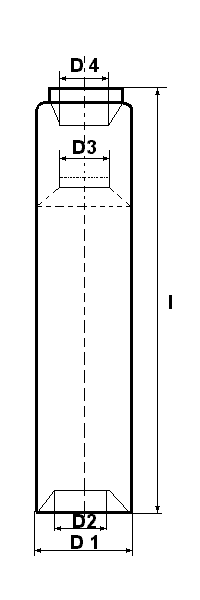 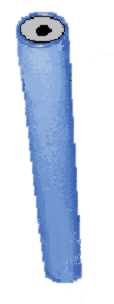 D1 – D 4:Various diameters according to drawingL: Overall length of copsCones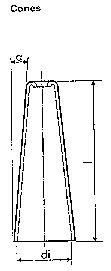 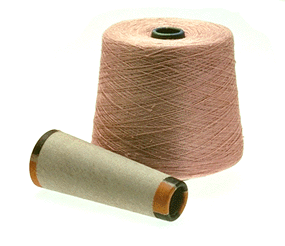 Di:Interior diameter at bottom of coneL: Overall length of cone:Angle of conCylinders Y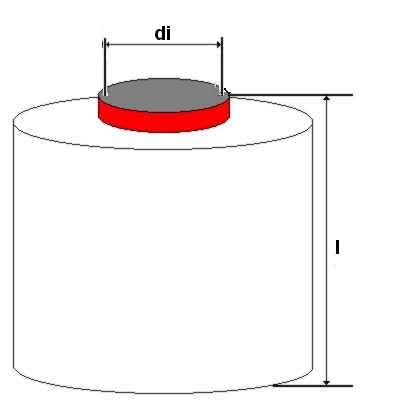 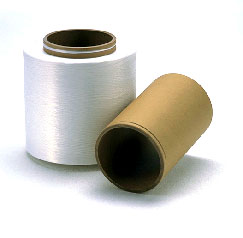 Di:Interior diameter at bottom of cylinderL: Overall length of cylinderCylinder ZH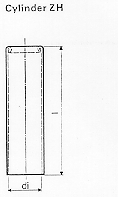 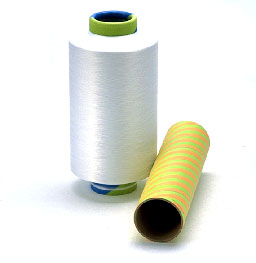 Di:Interior diameter at bottom of cylinderL: Overall length of cylinderThis cylinder has a rounded off top to facilitate easy unwindingFlanged bobbin RK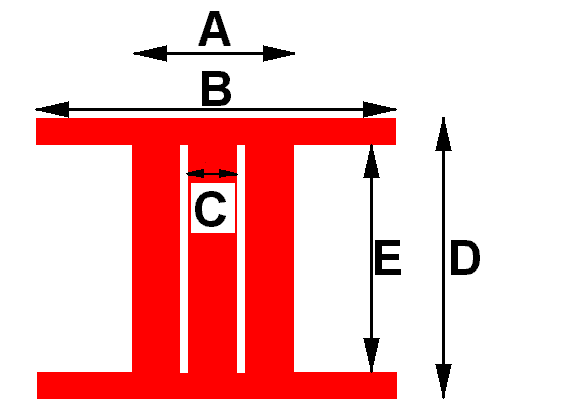 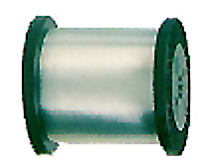 A – E:Various diameters according to drawingWeaving beam traditional shuttle looms WKB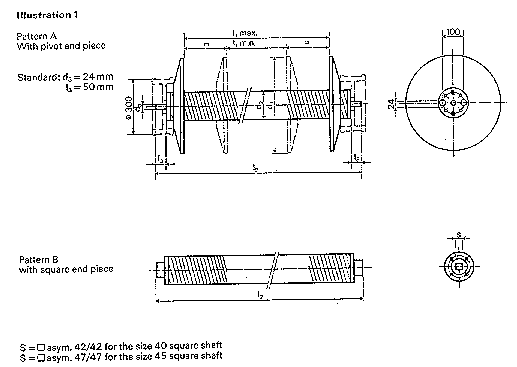 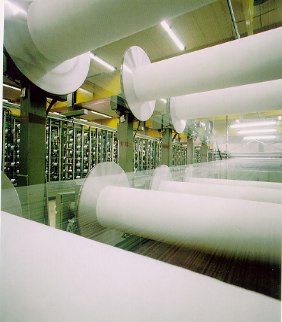 L1:Distance between flanges – min/maxL2:Overall length of centerpieceWeaving beam airjet looms WKB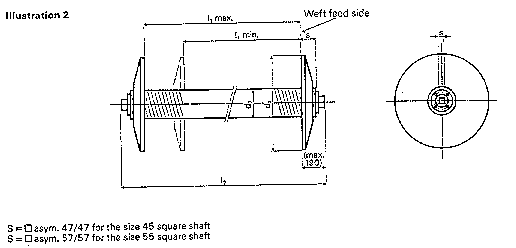 L1:Distance between flanges – min/maxL2:Overall length of centerpieceWeaving beam Nissan waterjet looms WKB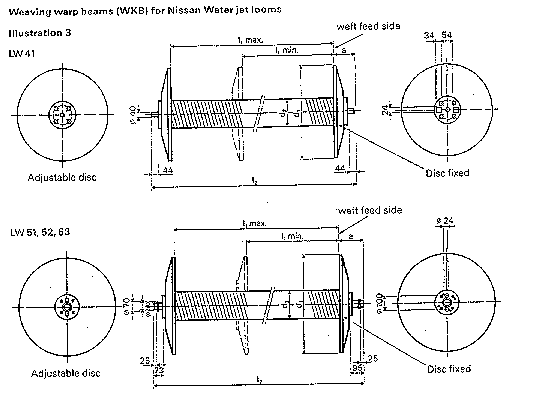 L1:Distance between flanges – min/maxL2:Overall length of centerpieceWeaving beam Sulzer PU looms WKB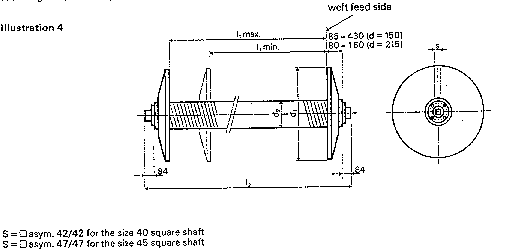 L1:Distance between flanges – min/maxL2:Overall length of centerpieceWarp-knitting beam TKB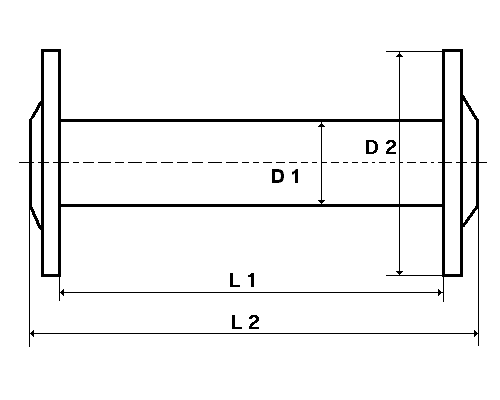 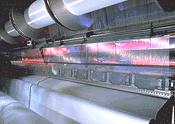 D 1 – L 2:Various measurements according to drawingBales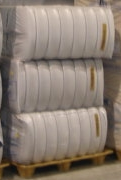 